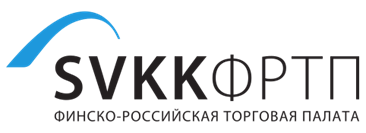 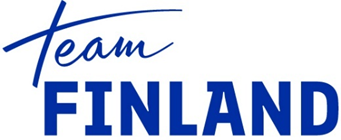 СПИСОК                                                                                                                                     финских компаний - участников делегации в г. УфаSchenker                                                                                                                                      https://www.dbschenker.com/ru-ru/Оператор международных логистических услуг. Наземный транспорт, морские, ж/д, авиа, мультимодальные грузоперевозки на любые расстояния, управление цепочками поставок. Инновационные решения в сфере транспортной инфраструктуры.
Сфера деятельности: переработка, хранение  и утилизация отходов, экологияСфера деятельности: переработка, хранение  и утилизация отходов, экологияSET cleantechhttps://www.setcleantech.com/Решения для утилизации бытовых и промышленных отходов, восстановление почвы, решения для электростанций по работе с топливом из ТБО, отдельные решения по производству топлива из несортированных отходов, переработка нефтяных отходов и др.  Комплексные экспортные проекты в сфере чистых технологий. SET cleantechhttps://www.setcleantech.com/Решения для утилизации бытовых и промышленных отходов, восстановление почвы, решения для электростанций по работе с топливом из ТБО, отдельные решения по производству топлива из несортированных отходов, переработка нефтяных отходов и др.  Комплексные экспортные проекты в сфере чистых технологий. Europress Grouphttps://www.europress.fi/ru/Современные решения по работе с отходами. Производство пресс-компакторов, прессов и дополнительного оборудования для утилизации отходов. Europress Grouphttps://www.europress.fi/ru/Современные решения по работе с отходами. Производство пресс-компакторов, прессов и дополнительного оборудования для утилизации отходов. Tanahttps://www.tana.fi/Специализированная техника и оборудование для переработки твердых отходов. Tanahttps://www.tana.fi/Специализированная техника и оборудование для переработки твердых отходов. Cross Wrap Oyhttps://crosswrap.com/ Производит автоматические машины для упаковки отходов, совместимые со всеми моделями прессов;  концепт «сухого полигона»; возможность перевезти втрое больший объем; вскрыватели брикетов для индустрии переработки отходов, включая RDF, SRF, коммунальные отходы и вторсырье. Компания предлагает рентабельный и безвредный для окружающей среды метод обращения с ТБО.Econet Grouphttp://www.econetgroup.fi/Инжиниринговая компания, специализирующаяся в сфере водоочистки, водоотведения  и экологии. Разработка, реализация и управление проектами объектов водоподготовки для промышленных предприятий и муниципалитетов, а также сооружений очистки сточных вод, установок обработки биоотходов, решения для водопроводных и канализационных очистных сооружений, оборудование для очистки газа, станции очистки промышленных стоков, удаление и  обезвоживание иловых осадков. STR Tecoilhttp://www.tecoil.fi/Самый современный в мире завод по производству базовых масел и переработчик отработанного машинного и индустриального масла. Технологические решения для компании, которые осуществляют сбор и переработку отработанных нефтепродуктов. Сфера деятельности: ЖКХСфера деятельности: ЖКХVilakonewww.wille.fi  www.wihuri.com Ккрупнейший производитель машин для коммунально-хозяйственных работ весовой категории 2,0 – 5,8 т. Wille машины разработаны для круглогодичной эксплуатации в любых погодных условиях, и особенно там, где зимний уход улиц и дорог требует много усилий и средств. Машины  высокоманеврены, особенно в стесненных условиях оживленных улиц, где работы нужно выполнять быстро. На машинах установлена многофункциональная рабочая гидросистема, и три места установки навесного оборудования: впереди, сзади и над двигателем. Vilakone производит более 20 различных наименования рабочего оборудования для каждого из четырех времен года, оптимизированного для соответствующей модели машины.Vilakonewww.wille.fi  www.wihuri.com Ккрупнейший производитель машин для коммунально-хозяйственных работ весовой категории 2,0 – 5,8 т. Wille машины разработаны для круглогодичной эксплуатации в любых погодных условиях, и особенно там, где зимний уход улиц и дорог требует много усилий и средств. Машины  высокоманеврены, особенно в стесненных условиях оживленных улиц, где работы нужно выполнять быстро. На машинах установлена многофункциональная рабочая гидросистема, и три места установки навесного оборудования: впереди, сзади и над двигателем. Vilakone производит более 20 различных наименования рабочего оборудования для каждого из четырех времен года, оптимизированного для соответствующей модели машины.Сфера деятельности: Сельское хозяйствоСфера деятельности: Сельское хозяйствоFaba /VikingGenetics                                                                                                                                                   www.faba.fi/ru                                                                                                                            Финская Ассоциация Племенного Скотоводства  - национальный кооператив, специализирующийся на вопросах селекции и воспроизводства. Организует прямые экспортные поставки племенного материала семени и эмбрионов, поставку живых животных, разрабатывает племенные программы и оказывает услуги по племенному консультированию, а так же осуществляет научно-практическое сотрудничество.Faba /VikingGenetics                                                                                                                                                   www.faba.fi/ru                                                                                                                            Финская Ассоциация Племенного Скотоводства  - национальный кооператив, специализирующийся на вопросах селекции и воспроизводства. Организует прямые экспортные поставки племенного материала семени и эмбрионов, поставку живых животных, разрабатывает племенные программы и оказывает услуги по племенному консультированию, а так же осуществляет научно-практическое сотрудничество.Сфера деятельности: СтроительствоСфера деятельности: СтроительствоPeikko                                                                                                                                                                                 www.peikko.ruКомпания занимается разработкой, производством конструктивных решений для зданий и сооружений из железобетона. Инновационные решения Peikko делают процесс строительства быстрее, безопаснее и эффективнее.Peikko                                                                                                                                                                                 www.peikko.ruКомпания занимается разработкой, производством конструктивных решений для зданий и сооружений из железобетона. Инновационные решения Peikko делают процесс строительства быстрее, безопаснее и эффективнее.Nantenhttps://www.nanten.com/rusКомпания производит и разрабатывает инновационные высокотехнологичные материалы для покрытия бетонных полов. Области применения: промышленное и гражданское строительство, общественные здания и сооружения.Nantenhttps://www.nanten.com/rusКомпания производит и разрабатывает инновационные высокотехнологичные материалы для покрытия бетонных полов. Области применения: промышленное и гражданское строительство, общественные здания и сооружения.Сфера деятельности: ЛогистикаСфера деятельности: Логистика